ТЕРРИТОРИАЛЬНАЯ ИЗБИРАТЕЛЬНАЯ КОМИССИЯ  МЕТАЛЛУРГИЧЕСКОГО РАЙОНА ГОРОДА ЧЕЛЯБИНСКАул. Богдана Хмельницкого 6, г. Челябинск 454017 тел. 723 09 88________________ № _________РАЗРЕШЕНИЕ на открытие специального избирательного счетаВ соответствии со статьей 36 Закона Челябинской области от
29 июня 2006 года № 36-ЗО «О муниципальных выборах в Челябинской области», Постановлением Избирательной комиссии Челябинской области от
19 июня 2020 года № 147/1267-6 «О Разъяснениях порядка регистрации уполномоченных представителей по финансовым вопросам кандидатов в депутаты представительных органов муниципальных образований, кандидатов на должности глав муниципальных образований», территориальная избирательная комиссия   Металлургического района города Челябинска р а з р е ш а е т_______________________________________________________________                                                                                          (фамилия, имя, отчество кандидата)_______________________________________________________________                                                                              (ИНН кандидата)открыть специальный избирательный счет для формирования избирательного фонда при проведении дополнительных выборов депутата Совета депутатов Металлургического района города Челябинска второго созыва по одномандатному избирательному округу № 6 в дополнительном офисе № 8597/0242 Челябинского отделения № 8597 ПАО «Сбербанка России», г. Челябинск, ул. Дружбы, 5.Председатель комиссии                    ___________                 Д.С. Шрубковская                                                                             (подпись)	 Приложение № 1к решению территориальной избирательной комиссии Металлургического районагорода Челябинскаот 23 июня 2022 года № 57/390-5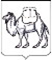 